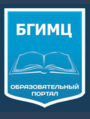 Муниципального бюджетного учреждения, осуществляющего обучение "Брянский городской информационно-методический Центр при управлении образования Брянской городской администрации"Муниципальное бюджетное общеобразовательное учреждениеСОШ№60 г. БрянскаСекция            учителей изобразительного искусства 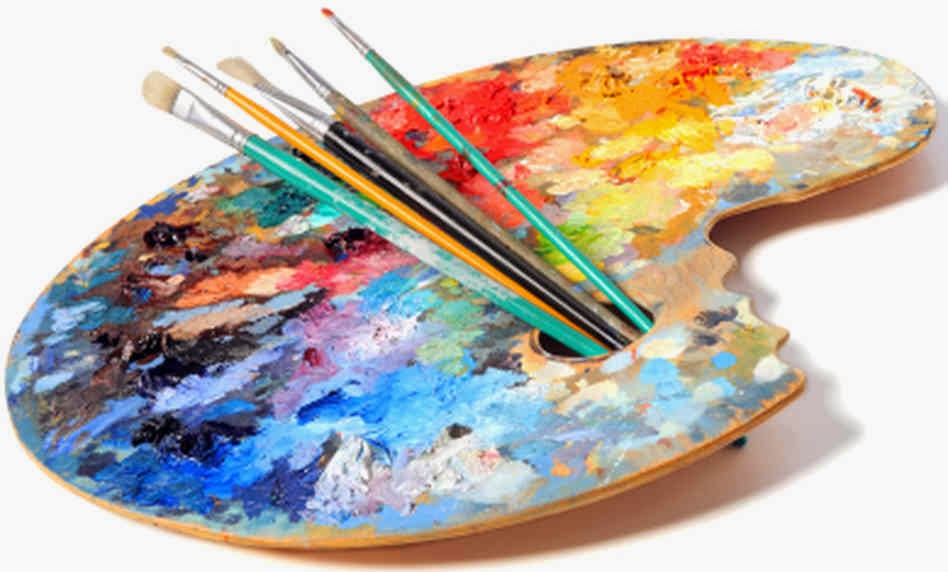 Брянск24.05.2018Программа работы секции          Формирование исследовательских компетенций, как освоение учащимися способов деятельности провозглашено одной из целей преобразования российской системы образования. Ведущим методом обучения в школе должна стать проектно-исследовательская деятельность. На первый план выступает ориентация на практические навыки, на способность применять знания, реализовывать собственные проекты, принимать решения.Для заметок№ п/пМероприятиеВремяФ.И.О./должность1Регистрация участников семинара12.40-13.002Вступительное слово13.00-13.10Л.В. Шатаева, методист МБУ БГИМЦ3Анализ  работы в 2017-2018 учебном году.Анализ муниципального этапа олимпиады по изобразительному искусству.Анализ конкурса «Первые шаги в науку»13.10-14.00Шатаева Л.В.Тарасова Г.А.Клименко Н.Н.4Исследовательская деятельность  школьников14.00-14.30Комендантова Т.В.,Сухинина Е.А.5Из опыта участия в конкурсе Учитель года14.30-15.00Клименко Н.Н.6Перспективное планирование работы на 2018-19  учебный год.15.00-15.30Л.В. Шатаева, методист МБУ БГИМЦ, учителя 